Общество с Ограниченной Ответственностью "Промышленное оборудование"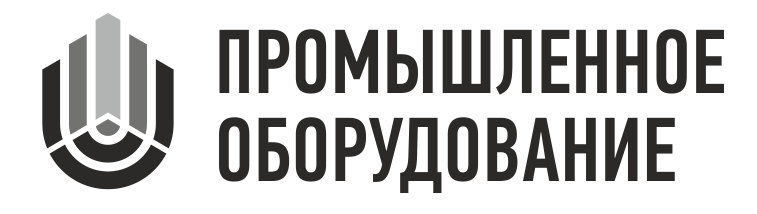  625032, г Тюмень, ул. Баумана 29, офис 908,909ИНН 7203392003/ КПП 720301001 р/с 407 028 107 626 100 007 88ПАО КБ «УБРИР» к/с 301 018 109 000 000 007 95БИК 046577795 Тел./факс: +7 (3452) 58 88 12 E-mail: tmn@prom-ob.com  www.prom-ob.com КАРТОЧКА ПРЕДПРИЯТИЯНазвание ООО «Промышленное оборудование»ИНН/КПП7203392003/720301001ОГРН1167232077540ОКПО03879257Расчетный счет40702810762610000788 БанкКор. счет30101810900000000795БИК046577795Генеральный директор, действует на основании УставаОртман Виктория Владимировнаe-mailtmn@prom-ob.comсайтwww.prom-ob.comТелефон8(3452) 58-88-12Юридический адрес625053, г. Тюмень, ул. Малая Боровская 4 офис 320Фактический адрес625032, г. Тюмень, ул. Баумана 29, офис 908,909